青校足字〔2021〕23号关于推荐全国校园足球工作典型的通知各市、州教育局，省属各学校，青海师范大学基础教育处，青海油田教育管理中心：为深入贯彻全国教育大会精神，落实《中国足球改革发展总体方案》《全国青少年校园足球八大体系建设行动计划》，加强全国青少年校园足球荣誉体系建设，发挥典型示范引领作用，全国青少年校园足球工作领导小组办公室（以下简称全国校足办）决定开展校园足球典型案例遴选工作，现将我省推荐遴选工作有关事项通知如下：一、推荐范围我省于2015-2020年批复的全国青少年校园足球特色学校、校园足球试点县（区）。二、推荐要求（一）各级教育行政部门要高度重视，精心组织，推荐具有典型性、代表性、示范性、事迹突出的典型单位。省校足办将组织专家考察推荐单位，向全国校足办遴选推荐校园足球工作典型，并进行全面跟踪宣传报道。（二）推荐名额分配1.西宁市推荐特色学校4所，试点县（区）2个；2.海东市推荐特色学校1所，试点县（区）1个；3.海南州、海西州、海北州、黄南州、果洛州、玉树州各推荐1所特色学校；4.青海师范大学基础教育处推荐1所特色学校；5.青海油田教育管理中心推荐1所特色学校；6.省属中学由省校足办根据推荐条件总体确定。三、材料报送（一）推荐单位需提交校园足球工作典型申请书1份（图文并茂），典型工作开展的视频1份（格式MP4，分辨率1920×1080，时长不超过10分钟）。（二）各单位于2021年12月5日18时前，将申请书（附件1）、汇总表（附件2）PDF影印件（加盖公章）、WORD电子版原件和视频等资料通过“青海省学生体育网”上报系统报送至省校足办，纸制材料寄送至青海省学生体育协会，未按时上报资料的视为自动放弃推荐资格。上报网址：青海省学生体育网（www.qhqssa.com）寄送地址：青海省西宁市城西区昆仑西路75号万达中心一号写字楼11916室联 系 人：程娇娇联系电话：18997216629附件：1.2021年全国青少年校园足球工作典型申请书2.全国青少年校园足球工作典型推荐汇总表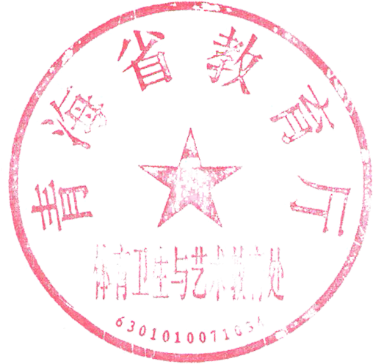 青海省青少年校园足球工作领导小组办公室青海省教育厅体育卫生与艺术教育处（代章）2021年11月29日附件12021年全国青少年校园足球工作典型申请书申报单位（盖章）：        （学校名称）             联    系    人 ：                                 联  系  电  话 ：                                 申  报  项  目 ：   󠄀󠄀 特色学校  󠄀󠄀 试点县（区）  省级教育部门意见（盖章） ：                                 全国青少年校园足球工作领导小组办公室制2021年11月申报材料提纲一、基本情况二、学生情况三、师资情况（含师资、教练员培训情况）四、场地情况五、教学情况六、训练情况七、竞赛情况八、经费情况九、人才培养情况*十、政策制定情况*十一、取得情绩情况（含省级最佳阵容遴选情况）十二、下一步工作计划注：“*”号项为试点县（区）汇报项，特色校无须填写。附件22021年全国青少年校园足球工作典型推荐汇总表市、州级教育行政部门（盖章）：                          联系人：           联系电话：青海省青少年校园足球工作领导小组办公室文 件序号单位名称推荐项目联系人联系电话备注1××××××××学校特色学校×××133×××××